DiningPlease state whether there are any dietary requirements.Meetings / Events– seminars of interest to a wide range of ages and interests, all provided free of charge by SAIF unless advised as below.Company detailsPayment options BACS: Bank Account Number: 90098110 Sort Code: 60-04-24         Please ensure you add Company name or membership number and Banquet 2022 Credit Card: please telephone SAIF Business Centre with your credit/debit card details. Book & pay online via the SAIF website www.saif.org.uk/eventsIf not booked through the website, please return the form to:SAIF Business Centre, 3 Bullfields, Sawbridgeworth, Hertfordshire, CM21 9DBTel.: 0345 230 6777 Fax: 01279 726300 E-mail: claire@saif.org.ukACCOMMODATION: To book your accommodation which needs to be paid at the time of booking, please contact the Dalmahoy reservations on 0131 333 1845 option 1 quoting SAIFMARCH22. For the Thursday, and Friday night the cost below includes dinner as well as bed & breakfast. Please note after the 24th February 2022 rooms will be released to the general public. Wednesday 16th March, Thursday 17th March 2022 & Friday 18th March 2022Single Occupancy Dinner, Bed & Breakfast @ £112.00 per room  Double Occupancy Dinner, Bed & Breakfast @ £147.00 per room  Saturday 19th March  Single Occupancy Bed & Breakfast @ £87.00 per room  Double Occupancy Bed & Breakfast @ £97.00 per room  SAIF AGM Weekend 2022Members’ Booking Form 17 – 20th March 2022Dalmahoy Hotel & Country Club, Kirknewton, Edinburgh, EH27 8EB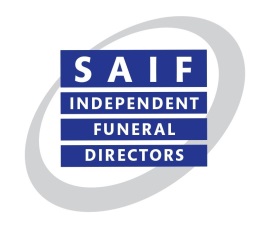 No. of attendeesNo. of attendeesCost £Cost £Thursday Dinner (St Patricks Day entertainment) @ £40pp (if not paid with accommodation. If accommodation has been paid still provide names as below)Names of attendees: Friday Associates Lunch  1 x associate member per company free all others £30 ppNames of attendees: Friday Dinner (Live music in the bar) @ £40pp (if not paid with accommodation. If accommodation has been paid still provide names as below)Names of attendees: Saturday lunch @ £25 pp. Names of attendees:Saturday evening: Banquet @ £85 pp with entertainment Names of attendees: Total cost for diningTotal cost for diningTotal cost for dining££SAIF AGM Weekend 2022Booking Form page 2SAIF AGM Weekend 2022Booking Form page 2Thursday all day  Cost per person £45.00SAIF Open Golf Championship for the President’s Cup for ladies and gentleman. This includes refreshments & Golfers High Tea.(Please enter additional names and handicap on a separate piece of paper)Thursday all day  Cost per person £45.00SAIF Open Golf Championship for the President’s Cup for ladies and gentleman. This includes refreshments & Golfers High Tea.(Please enter additional names and handicap on a separate piece of paper)Name of AttendeeHandicapNo. of attendeesThursday afternoon (tbc 5.30pm)SAIF Scotland Annual General MeetingFriday afternoon  4pmKeynote speaker – Craig Caldwell of The Mazwell Group whose presentation will be ‘A Global Perspective of Funeral Services in the World of Biocides’Saturday morning 9.30amSAIF Annual General MeetingSaturday afternoon 12 noon – 1pmQ&A Session from industry leaders within the funeral professionSaturday afternoon 2.30pm – 3.30pmNextGen Meeting with guest speakerSunday morning 10.00amInstallation of OfficersContact nameCompany nameTel. No.Email addressSAIF AGM Weekend 2022Booking Form page 3SAIF AGM Weekend 2022Booking Form page 3SAIF AGM Weekend 2022Booking Form page 3